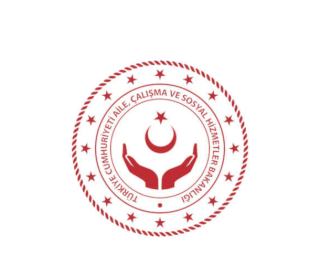 T.C.AİLE, ÇALIŞMA VE SOSYAL HİZMETLER BAKANLIĞIAile ve Toplum Hizmetleri Genel Müdürlüğüİdarece Proje Teklif Formatı, Sözleşme Tasarısı ve İnternet Duyurusunda öne sürdüğü şartları kabul ederek ve sunduğumuz teklifte yer alan görevlilerin iş bitimine kadar çalıştırılacağını, görevden ayrılmaları durumunda yerlerine aynı nitelikte personelin İdarece onaylanmak kaydıyla en kısa sürede görevlendirileceğini taahhüt etmekle birlikte ………………… tarihine kadar geçerli olmak üzere mezkur araştırma için proje formatına göre hazırladığımız teklif KDV hariç (……RAKAMLA……) ……YAZIYLA….. TL’dir.(İmzaya Yetkili Kişinin Adı/Soyadı/İmza/Kaşe)İÇİNDEKİLER											       SAYFA1. TANIMLAYICI ÇERÇEVE								11.1. Konu											11.2. Literatür											11.3. Amaç ve Hedefler									1     1.3.1. Amaç (Nihai Hedef/Yakın Hedefler) 						11.4. Önem ve Gerekçeler									11.5. Hedef Kitle										11.6. Riskler											12. METOD VE TEKNİKLER								12.1. Kavramsal Şema										12.2. Metot											12.3. Kapsam ve Sınırlılık	2.3.1. Evren	2.3.2. Örneklem									12.4. Veri Toplama Teknikleri								12.5. Alan Uygulama Yönetimi								13. PROJE GRUBU ÜYELERİ VE İŞ TANIMLARI					14. ZAMANLAMA										15. ANKETÖR SEÇİMİ VE EĞİTİMLERİ						           16. GİZLİLİK											17. SAHA DENETİMİ										18. VERİ GİRİŞİ, KODLAMA VE KONTROL						19. ÇALIŞTAY										110. RAPORLAMA										111. TANITIM TOPLANTISI								112. BÜTÇE											113. EKLER:EK1 - BÜTÇE KALEMLERİ TABLOSU ve AÇIKLAMALARI				1EK2 - KAYNAKÇA										1EK3 - PROJE GRUBU ÜYELERİNİN ÖZGEÇMİŞLERİ				1EK4 - TABLOLAR										1EK5 - GRAFİKLER										1EK6 - DİĞER											1EK7- SOMUT ÇIKTILAR TABLOSU							1TÜRKİYE ÜNİVERSİTE GENÇLİĞİ PROFİL ARAŞTIRMASI TANIMLAYICI ÇERÇEVETürkiye’de son yıllarda hemen her alanda yaşanan dönüşüm özellikle gençlerin yaşamında kendini hissettirmektedir. Yeni iletişim teknolojilerinde yaşanan gelişmeler, aile kurumundaki değişim ve dönüşümler, hızlı kentleşme, yeni şehircilik ve yaşam akımları, iş yaşamı ve ekonomideki dönüşümler gibi pek çok faktör günümüzü etkilerken geleceği de şekillendirmektedir. Bu sebeple, geleceğin yetişkinleri olarak ülkenin kalkınmasında aktif rol oynayacak gençlerin hayat rutinlerinin, alışkanlıklarının, boş zaman aktivitelerinin, aile ve arkadaş bağlarının incelenerek bu yönde bir profil çıkarılması, onların ihtiyaçlarına uygun politika önerilerine zemin hazırlanabilmesi açısından önemlidir.  İdarece seri şeklinde yürütülmekte olan Türkiye Aile Yapısı (TAYA) ve Türkiye Ergen Profili (TEPA) araştırmaları, Türkiye’deki aileler ve ergenlerin günümüzdeki değişim dönüşüm ve risklerle nasıl etkileştiklerine ilişkin yeterli veri sağlamaktadır. Öte yandan, üniversite eğitimlerine devam ettikleri için çoğunlukla ailelerinin yanında yaşamayan, dolaysıyla da söz konusu iki çalışmanın örneklemiyle temsil edilememiş gençlerin profillerini anlamak amacıyla 2016 yılında Türkiye Üniversite Gençliği Profil Araştırması (TÜGPA)’nın birincisi gerçekleştirilmiştir. Bir seriye dönüştürülmesi öngörülen bu araştırmanın ikincisinde, daha önce çalışılmış olan soru kağıdı üzerinden, üniversite öğrencilerinin hayat rutinlerinin, alışkanlıklarının, boş zaman aktivitelerinin, aile ve arkadaş bağlarının taranması amaçlanmaktadır. 1.1. KonuLiteratürAmaç ve HedeflerBu çalışmanın amacı, Türkiye’deki üniversitelerde örgün eğitime devam eden üniversite öğrencilerinin aile içi ilişkileri ve arkadaşlık bağları; üniversite hayatı ve sonrasına ilişkin algıları; üniversite yaşamındaki hayat rutinleri ve dersten arta kalan zamanlardaki boş zaman aktiviteleri; sağlık durumları ve ilgili yararlı/zararlı alışkanları ile ilgili anket metoduyla niceliksel veriler toplamaktır. Bu amaç doğrultusundaki hedefler:(1)Araştırmaya ilişkin yurt dışı örnekler ve araştırmaları da içeren özet bir literatür taraması.(2)TÜGPA 2016’da kullanılan İdare’ce teslim edilecek soruların güncellenmesi için pilot çalışmanın yapılması (saha uygulamasının yapılması, veri girişlerinin ve kontrollerinin yapılması, saha deneyimine, soruların işlerliğine ve revizyon önerilerine ilişkin uzman görüşleriyle birlikte pilot çalışmanın raporlanması, kod kitapçığının hazırlanması)(3)Revizyonlarla birlikte soru kitapçığının tasarlanması ve saha yönergesinin hazırlanması, anketör ve saha denetmenlerinin eğitimi, örneklem belirlenmesi gibi ön hazırlıklarının tamamlanması  (4)Saha uygulamasının yürütülmesi ve denetlenmesi (5)Sahadan gelen verilerin elektronik ortama aktarılması, temizlenmesi, analizi ve raporlanması(6)Uzmanların katılımı ile iki adet ikişer günlük çalıştayların düzenlenmesi: Birinci çalıştayda örnekleme ve soru revizyonlarının konuşulması; ikinci çalıştayda sahada karşılaşılan sorunlar, veri temizliğinin ve verilerin analiz planlarının tartışılması (7)Analiz sonuçlarının yer aldığı bir kitapçığın Türkçe dilinde elektronik ortam ve baskı için tasarımının yapılması ve basımı(8) Proje çıktıların İdare’nin belirleyeceği bir günde Bakanlık’ta sunumunun gerçekleştirilmesi. Önem ve GerekçelerAilenin önemli bir parçasını oluşturan gençler, genellikle üniversite eğitimi ile beraber aile ortamlarından ayrılmakta ve hayat rutinleri ve alışkanlıkları, boş zaman faaliyetlerinin planlanması, aile ve arkadaş ortamındaki ilişkilerinin düzenlenmesi gibi konularda alışageldikleri aile ortamı normlarından zaman zaman farklılaşan normlar geliştirmektedir. Bu çalışma; Üniversitede eğitim gören gençlere; aile ve arkadaş ilişkilerine ve bu gençler etrafında şekillenen toplumsal ilişkilere yönelik çeşitli kurum ve kuruluşlarca kullanılabilecek nitelikli bilimsel bilgi edinilmesi; Üniversitede eğitim gören gençlerin hayat rutinleri ve alışkanlıklarının, boş zaman aktivitelerinin, aile ve arkadaş bağlarının incelenerek bu yönde bir profil çıkarılması, gerekli noktalarda önlem alınması ve destek oluşturulmasına yönelik politika önerilerine zemin hazırlaması bakımından önemlidir.   Ayrıca, 1 sayılı Cumhurbaşkanlığı Kararnamesi’nin 68. Maddesinin 1. bendinin (ç) fıkrasına göre: “Aile yapısını ve değerlerini tehdit eden sorunları ve bu sorunlara yol açan faktörleri tespit etmek, bu sorunlara karşı toplumsal duyarlılığı geliştirici faaliyet ve projeler yürütmek, çözüm önerileri geliştirmek, bu konularda eğitim programları hazırlamak ve uygulamak”; (g) fıkrasına göre: “Ailedeki yapısal değişimleri, nedenleri ve sonuçları bakımından araştırmak, değerlendirmek ve aile değerlerinin sağlıklı biçimde korunması ve geliştirilmesine yönelik çalışmalar yapmak”; ve (h) fıkrasına göre: “Ailenin ve aileyi oluşturan bireylerin karşılaştıkları sorunlara ilişkin kamuoyundaki eğilim ve beklentileri tespit etmek amacıyla çalışmalar yapmak” görevleri Aile ve Toplum Hizmetleri Genel Müdürlüğü’ne verilmiştir. Araştırma görevi ise Genel Müdürlük hizmet dağılımı içerisinde Sosyal Araştırma ve Politika Geliştirme Daire Başkanlığındadır.Bu profil çalışmasında gençlerin alışkanlıkları incelenirken karşımıza çıkabilmesi muhtemel zararlı alışkanlıkların taranması ve bu zararlı alışkanlıklara dair de bir profil oluşturulması alınacak önlemler ve oluşturulacak politikalar açısından önemlidir. Zira, Anayasa’nın 58. Maddesi “…Devlet, gençleri alkol düşkünlüğünden, uyuşturucu maddelerden, suçluluk, kumar ve benzeri alışkanlıklardan ve cehaletten korumak için gerekli tedbirleri alır.” diyerek bu konuda devlet kurumlarını görevlendirmiştir.1 sayılı Cumhurbaşkanlığı Kararnamesi’nin 68. Maddesinin 1. bendinin (e) fıkrasına göre: “Ailelerin huzur ve mutluluğunu tehdit eden kötü alışkanlık ve bağımlılık sorunlarını, nedenleri ve sonuçları bakımından incelemek, araştırmak, bunların önlenmesine ve sorunların çözümüne yönelik, aileyi destekleyici ve eğitici programlar hazırlamak ve uygulamak” görevleri Aile ve Toplum Hizmetleri Genel Müdürlüğü’ne verilmiştir. Genel Müdürlük hizmet dağılımı içerisinde “Ailelerin huzur ve mutluluğunu tehdit eden kötü alışkanlık, bağımlılık, şiddet, istismar, töre cinayetleri ve intihar konularında araştırmalar yapmak, bu konulardaki sorunların azaltılmasına yönelik sosyal politikalar geliştirmek” görevi ise Sosyal Araştırma ve Politika Geliştirme Daire Başkanlığındadır.1.5. Hedef KitleGençlerle çalışan ve gençlere yönelik politikalar geliştiren kamu kurum ve kuruluşları, STK’lar, Yüksek Öğretim Kurumu bünyesinde yer alan üniversiteler, yüksekokullar ve enstitüler, konu üzerinde çalışan akademisyenler, rehabilitasyon ve tedavi hizmetlerini yerine getiren kurumlar, araştırmacılar, doktorlar, politika oluşturucuları ve uygulayıcılar.1.6. Riskler2. METOD VE TEKNİKLER2.1. Kavramsal Şema2.2. Metot2.3. Kapsam ve Sınırlılıklar2.3.1. EvrenAraştırmanın evreni açık öğretim fakültesi, uzaktan eğitim veren fakülteler hariç Yüksek Öğretim Kurumu (YÖK) bünyesinde yer alan üniversitelerde öğrenim gören öğrencilerdir. 2.3.2. ÖrneklemAraştırmanın nicel veri toplanacak örneklemi yaklaşık 20.000 üniversite öğrencisinden oluşacak ve katılımcılar iki aşamalı olarak belirlenecektir. Birinci aşamada Yüksek Öğretim Kurumu (YÖK) bünyesinde yer alan üniversiteler ve Meslek Yüksek Okulları tesadüfü seçilecektir. İkinci aşamada ise, seçilen üniversitelerin kampüs bilgileri ile uygulama mekânları (sınıf, amfi vb.) tesadüfi olarak belirlenecektir. Daha sonra uygulama saatinde ilgili uygulama biriminde bulunan katılımcılara kendilerinin dolduracağı kapalı uçlu kağıt-kalem testi uygulanacaktır. Saha uygulamasından önce pilot uygulaması Ankara veya İstanbul’daki üniversitelere devam eden gençler arasındaki 100 kişi ile yapılacaktır. (İstanbul seçilmesi durumunda İdare’den denetleme amaçlı gidecek personelin masrafları Yüklenici tarafından karşılanacaktır.) 2.4. Veri Toplama TeknikleriBu araştırmada katılımcılar için kapalı uçlu anket çalışması yapılacaktır. Nicel veri toplama araçlarının içeriğinde yer alması gereken temalar ana hatlarıyla şu şekilde belirlenmiştir: Demografik Bilgiler1-Yaş-Cinsiyet2-Kardeş Sayısı3-Anne-Baba Eğitim Durumu4-Gelir-Sosyo Ekonomik Durum5-Yerleşim YeriYaşam Rutinleri ve Alışkanlıkları1-Aile ve Arkadaş İlişkileri2-Algıları3-Yararlı Alışkanlıkları4-Boş Zaman Etkinlikleri5-Zararlı Alışkanlıklar (Sigara-Alkol-Madde Kullanımı) 2.5. Alan Uygulama Yöntemi3. PROJE GRUBU ÜYELERİ ve İŞ TANIMLARI4. ZAMANLAMA5. ANKETÖR SEÇİMİ VE EĞİTİMLERİ6. GİZLİLİK7. SAHA DENETİMİ8. VERİ GİRİŞİ, KODLAMA VE KONTROL9. ÇALIŞTAY10. RAPORLAMA11. BÜTÇE 12. EKLEREK1- BÜTÇE KALEMLERİ TABLOSU VE AÇIKLAMALARIBütçe Kalemleri Açıklamaları:1.Bütçe Kalemleri 11.1.Proje Yürütücüsü1.2.Araştırmacı1.3.Uzman1.4.Danışman………AÇIKLAMALAR:1. Çalışma süresi ay, birim fiyat Türk Lirası olarak yazılacaktır.2. Proje yürütücüsü tek kişi olacaktır. Bu kişi eğer yüklenici bir firma ise firma müdürü veya sahibi olamaz. Projenin süresi yaklaşık 5 ay olup çalışma süreleri buna göre belirlenecektir.3. Proje yürütücüsü, istatistikçi ve araştırmacı hariç diğer proje grubu üyeleri için çalışma süreleri ve ödenecek miktar araştırma süresinin tamamı veya belli bir kısmı için öngörülebilir. Bu durum nedenleriyle birlikte açıklanmalıdır.4. Anketör ve saha sorumlusu eğitimleri için her bir eğitim göz önünde bulundurularak eğitim başına fiyat belirtilmelidir. Fiyat belirtilirken eğitimin saha uygulamasının gerçekleştirileceği yerlerde ayrı ayrı veya tek bir merkezde yapılıp yapılmayacağı göz önünde bulundurulmalıdır.5. Anket veri kontrolünde, anketlerin yüzde kaçının ve nasıl kontrol edileceği üzerinden adet hesaplaması yapılması gerekmektedir.6. Ulaşım, pilot çalışma, konaklama ve iletişim kalemleri için önerilen miktar saha uygulaması yapılacak yer sayısı ve saha uygulamasında görev alacak kişi sayısı göz önünde bulundurularak belirtilmelidir.7. Saha sorumlusu konaklama ve ulaşım gideri için önerilen miktar, saha uygulaması yapılacak yer/bölge/il sayısı, uygulamada görev alacak kişi sayısı ve her yer/bölge/ildeki çalışma süresi göz önünde bulundurularak belirtilmelidir.8. Bilgisayar, ses kayıt cihazı, projektör, ses sistemi, kamera, fotoğraf makinası, analiz programı vb. malzeme alımına yönelik bütçe kalemi belirtilemez.9. Buradaki bütçe kalemleri saha çalışmasında harcanacak bütçeyi oluşturacağından, projenin tasarımına (örneklem, yöntem vb.) göre değişiklik gösterebileceğinden yeni harcama kalemleri eklenebilir veya var olanlar çıkarılabilir.  10. Proje Teklifi ve süreç boyunca üretilecek raporlar “EK2 – KAYNAKÇA YAZIM KILAVUZU”na göre yazılacak ve İdareye sunulan dokümanlarda yazım yanlışı ve anlatım bozuklukları kesinlikle olmayacaktır.11. Araştırmada en az bir musahhihin istihdam edilmesi zorunludur. Ayrıca, araştırmada yer alacak danışmanlardan en az iki danışmanın Türkiye geneli temsiliyeti olan bir araştırmada yer almış ve örnekleme/ağırlıklandırma çalışmalarını içeren bir yayınının A grubu dergilerde yayınlanmış olması zorunludur. Araştırmada yer alacak danışmanlardan en az birinin ise Psikoloji/Psikiyatri gibi bir alanın uzmanı olarak gençlerde zararlı alışkanlıklar ve özellikle madde kullanımı ile ilgili çalışmalar gerçekleştirmiş olması ve bu çalışmalarını içeren bir yayınının A grubu dergilerde yayınlanmış olması zorunludur.12. Bakanlık Uzmanlarına Rapor Sunumu, 1 kez olup, araştırmanın sonuçlarını en fazla iki saat sürecek ve Powerpoint sunumlarıyla desteklenecek şekilde projede yer alan danışman/danışmanlar tarafından yapılacaktır.13. Araştırma sürecinde en fazla 30 kişilik uzman/akademisyen/araştırmacı grubu ve İdare’den en fazla 10 kişilik proje ekibi katılımı ile 2 adet çalıştay düzenlenmesi ve bunlar için gerekli organizasyonların yapılması gerekmektedir. Bu iki çalıştaya ilişkin her türlü masraf (ulaşım, konaklama, ikram, yeme-içme, salon kiralama, ses düzeni, deşifre, kırtasiye vb. dâhil) Yüklenici tarafından karşılanacaktır. Çalıştayların her birinin Ankara ili içerisinde, en az 4 yıldızlı bir otelin toplantı salonunda iki günlük olarak gerçekleştirilmeleri öngörülmektedir. Birinci çalıştay pilot çalışma öncesinde gerçekleştirilecektir. Bu çalışmada soru kağıdının revizyonu ve örneklemin tartışılması gerekmektedir. İkinci çalıştay saha bitiminde saha çalışmasının sunumu ile birlikte gerçekleştirilecek; sahada karşılaşılan sorunlar, veri temizliği ve analiz planlarının tartışılması sağlanacaktır.14. Genel müdürlük gerekli gördüğü takdirde, örneklem, istatistiki araştırma metotları, nicel veri kalitesi ve istatistiki analiz sonuçlarını denetlemek üzere bağımsız bir istatistikçiyi en fazla 3 aylığına tüm giderleri proje bütçesinden karşılanmak üzere istihdam edebilir. Bu nedenle Bağımsız İstatistikçi bütçe kalemi en fazla 3 ay ve her bir ayı tüm diğer giderler hariç 3000 TL olmak üzere doldurulacaktır. 15. Kitaplaştırma Çalışması Tasarım Giderleri yapılacak olan araştırmanın özet çıktı raporunun kitapçık tasarımını ve 100 adet (Türkçe) basımını kapsamaktadır.EK2 – KAYNAKÇA YAZIM KLAVUZU KİTAP İÇİN:Bulunması gereken bilgi:Yazar adı (soyadı, adının baş harfi) (ardından nokta gelir)Yayın tarihi (ayraç içinde) (ardından nokta gelir)Eser adı (italik) (İlk kelimenin ilk harfi büyük, diğer tüm harfler küçük ve italik yazılır) (ardından nokta gelir)Basım kaydı (ayraç içinde; birinci basımlar belirtilmez.)  (ardından nokta gelir)Yayın yeri (ardından : gelir)YayıneviÇeşitli Örnekler :Tek Yazarlı Kitap: Güvenç, B. (1979). İnsan ve kültür. İstanbul: Remzi Kitabeviİnan, F. (1997). Uzman sistemler (3. basım). İstanbul: Kök YayıneviTek yazarlı kitap için kaynakça formülü: Yazarın soyadı, Yazarın adının baş harﬁ. (Yıl). Kitabın adı (Baskı sayısı). Basım Yeri: Yayınevi.Çok Yazarlı Kitap : Fidan, N. ve Erden, M. (1986). Eğitim bilimine giriş. Ankara: Kadıoğlu Matbaasıİki yazarlı kitap için kaynakça formülü: Birinci yazarın soyadı, Adının baş harﬁ. ve İkinci yazarın soyadı, Adının baş harﬁ. (Yıl). Kitabın adı (Baskı sayısı). Basım Yeri: Yayınevi.Çok yazarlı kitap için kaynakça formülü: Birinci yazarın soyadı, Adının baş harﬁ., İkinci yazarın soyadı, Adının baş harﬁ. ve Üçüncü yazarın soyadı, Adının baş harﬁ. (Yıl). Kitabın adı (Baskı sayısı). Basım Yeri: Yayınevi.Editörü olan kitap:De Vaney, A. Stephan, G. ve Ma, Y. (ed.). (2000). Technology & resistance. New York: Peter LangTek editörlü olan kitap için kaynakça formülü: Editörün soyadı, Editörün adının baş harﬁ . (Ed.). (Yıl). Kitabın adı (Baskı Sayısı). Basım Yeri: Yayınevi.Çok editörlü olan kitap için kaynakça formülü: Birinci editörün soyadı, Adının baş harﬁ., İkinci editörün soyadı, Adının baş harﬁ. ve Üçüncü editörün soyadı, Adının baş harﬁ. (ed.). (Yıl). Kitabın adı (Baskı Sayısı). Basım Yeri: Yayınevi.Çeviri Kitap:Yalom, I. D. (1998). Kısa süreli grup terapileri: İlkeler ve teknikler. (N. H. Şahin, Çev.). Ankara: Türk Psikologlar Derneği Yayınları. (Orijinal çalışma basım tarihi 1983.)Çeviri kitap için kaynakça formülü: Yazarın soyadı, Yazarın adının baş harﬁ . (Yıl). Kitabın adı (Baskı sayısı). (Çevirmenin adının baş harﬁ . Çevirmenin soyadı, Çev.). Basım Yeri: Yayınevi. (Orijinal çalışma basım tarihi Tarih.)Kitaptan bölüm:Yıldırım, A. ve Şimşek, H. (2000). Nitel araştırmanın planlanması. Sosyal bilimlerde nitel araştırma yöntemleri (2.Baskı) içinde (49-91). Ankara: Seçkin Yayınları.Kitaptan bölüm için kaynakça formülü: Yazarın soyadı, Yazarın adının baş harﬁ. (Yıl). Bölümün adı. Kitabın adı (Baskı sayısı) içinde (bölümün sayfa aralığı). Basım Yeri: Yayınevi.Kurum yazarlığı olan kitap: Türk Standartlar Enstitüsü. (1992).Toplam kalite. Ankara: Türk Standartlar EnstitüsüKurum yazarlığı olan kitap için kaynakça formülü: Kurum adı. (Yıl). Kitabın adı. Basım Yeri: YayıneviAnsiklopedi:Donanım. (1998). Bilgi dünyasına yolculuk. içinde (2. basım, cilt 15, 413–418). Ankara: 3B Yayıncılık.Ansiklopedi için kaynakça formülü: Yazarın soyadı, Yazarın adının baş harﬁ. (Yıl). Başlık. Ansiklopedinin Adı. içinde (cilt, sayfa aralığı). Basım Yeri: Yayınevi.Metin içinde kullanım için:Metin içinde genel bir referans söz konusuysa ve metnin bütününe gönderme yapılıyorsa (yazarın soyadı, yıl) yazmak yeterlidir. Örneğin (Butler, 1998)Belirli bir sayfadan alıntı yapılmış ya da ilgili fikirler belirli bir kısımdan alınmışsa kaynak, sayfasıyla birlikte şu şekilde yazılır: (Zizek, 1998: 42).Birden fazla sayfadan veya sayfa aralığından alıntı yapılmış ya da ilgili fikirler belirtilen sayfa aralığından alınmışsa, bu aralıkla birlikte şu şekilde yazılır: (Zizek, 1998: 43-52)Bir yazarın aynı tarihli eserleri şu şekilde yazılır: (Agamben, 2009a) ve (Agamben, 2009b).Yazar sayısı üç ile beş arasında ise, ilk göndermede tüm isimler yazılır, daha sonra sadece ilk yazarı belitmek yeterlidir. Örneğin, kaynak ilk geçtiğinde (Kejanlıoğlu, Adaklı& Çelenk, 2004) sonraki geçişinde (Kejanlıoğlu vd., 2004) olarak yer alır.Yazar sayısı altı ya da daha fazlaysa o zaman ilk kullanımda da sadece ilk isim ve diğerleri şeklinde kısaltma yapılır (Abisel vd., 2005). MAKALE İÇİN:Bulunması gereken bilgi :Yazar adı (soyadı, adının baş harfi) (ardından nokta gelir)Yayın tarihi (ayraç içinde) (ardından nokta gelir)Makale adı (İlk kelimenin ilk harfi büyük, diğer tüm harfler küçük) (ardından nokta gelir)Dergi adı (italik) (ardından virgül gelir)Cilt numarası (ardından virgül gelir)Sayısı  (ayraç içinde) (ardından virgül gelir)Sayfa numaralarıÇeşitli Örnekler :Dergi: Tek yazarlı makaleler:Acun, R. (2000). İnternet ve telif hakları. Bilgi Dünyası, 6 (3), 56–73Hofstede, G. (Summer, 1980). Motivation, leadership and organization: Do American theories apply abroad? Organizational Dynamics, 42-63.Işın, G. (2003). Savaş – barış ve Alfred Nobel. Pivolka, 1 (10), 9-12.Dergide yayımlanan tek yazarlı makaleler için kaynakça formülü: Yazarın soyadı, Yazarın adının baş harﬁ. (Yıl). Makalenin adı. Süreli Yayının Adı, cilt (süreli yayının sayısı), sayfa aralığı.Çok yazarlı makaleler:Akman Y. ve Korkut, F. (1993). Umut ölçeği üzerine bir araştırma. Eğitim Fakültesi Dergisi, 9 (2), 193 – 203Başçelik, B. E., Demirutku, K., Gültekin, D., Işık, E., Kayabaş, E., Özgün, A., ve diğer. (2002). Evrenin görünmeyen yamyamları: Karadelikler. Pivolka, 1 (1), 6.Dergide yayımlanan çok yazarlı makaleler için kaynakça formülü: Birinci yazarın soyadı, Adının baş harﬁ. ve İkinci yazarın soyadı, Adının baş harﬁ. (Yıl). Makalenin adı. Süreli Yayının Adı, cilt (süreli yayının sayısı), sayfa aralığı.Dergide yayımlanan altıdan fazla yazarlı makaleler için kaynakça formülü: Birinci yazarın soyadı, Adının baş harﬁ., İkinci yazarın soyadı, Adının baş harﬁ., Üçüncü yazarın soyadı, Adının baş harﬁ., Dördüncü yazarın soyadı, Adının baş harﬁ., Beşinci yazarın soyadı, Adının baş harﬁ., Altıncı yazarın soyadı, Adının baş harﬁ., ve diğer. (Yıl). Makalenin adı. Süreli Yayının Adı, cilt (süreli yayının sayısı), sayfa aralığı.Gazete:Aydın, C. (13 Ocak 1999). Bilgisayarlar ve iletişim. Radikal. 4Yazarı belli gazetede makalesi ya da haberi için kaynakça formülü: Yazarın soyadı, Adının baş harfi. (yazının yayımlandığı tam tarih). Makalenin adı. Gazetenin adı. Sayfa aralığıYazarı belli olmayan gazete makalesi ya da haber için kaynakça formülü: Makalenin başlığı. (Tam yayın tarihi). Gazetenin adı, sayfa numarasıMetin içinde kullanım için:Metin içinde genel bir referans söz konusuysa ve metnin bütününe gönderme yapılıyorsa (yazarın soyadı, yıl) yazmak yeterlidir. Örneğin (Yeğenoğlu, 2003)Belirli bir sayfadan alıntı yapılmış ya da ilgili fikirler belirli bir kısımdan alınmışsa kaynak, sayfasıyla birlikte şu şekilde yazılır: (Zizek, 1998: 42).Bir yazarın aynı tarihli eserleri şu şekilde yazılır: (Agamben, 2009a) ve (Agamben, 2009b). DİĞER BASILI KAYNAKLAR İÇİN:Bulunması gereken bilgi :Yazar adı (soyadı, adının baş harfi)  (ardından nokta gelir)Yayın tarihi (ayraç içinde) (ardından nokta gelir)Makale adı (İlk kelimenin ilk harfi büyük, diğer tüm harfler küçük) (ardından nokta gelir)Aşağıdaki bilgilerin sıralaması ise yayın formatına göre (rapor, tez) farklılık göstermektedir. Lütfen örneklere bakınız.Yayın yeriCilt numarasıSayısıSayfa numaralarıRapor:Draude, B. ve Brace, S. (1998). Assessing the impact of technology on teaching and learning: student perspectives. (HMMS Report. No. 81). Washington, DC: U.S. Department of Education.Rapor için kaynakça formülü: Yayının Basılmış Olduğu Kurumun Adı. (Yıl). Makalenin adı (Basım seri no). Basım Yeri: Yayınevi.Tezler:Demirutku, K. (2000). Inﬂuence of motivational profile on organizational commitment and job satisfaction: A cultural exploration. Yayınlanmamış yüksek lisans tezi, ODTÜYağcı, E. (1997). Sınıf içi demokratik öğretimin öğrenci erişisi ve akademik benlik kavramına etkisi. Yayımlanmamış Doktora tezi, Hacettepe ÜniversitesiTezler için kaynakça formülü: Yazarın soyadı, Yazarın adının baş harﬁ . (Yıl). Başlık. Yayınlanmamış yüksek lisans/doktora tezi, Üniversitenin adı.ELEKTRONİK KAYNAKLAR İÇİN:Web sitesi:Yazar adı (soyadı, adı) Yayın tarihi veya son gözden geçirilme tarihi (ayraç içinde)Sitenin başlığı (italik)Belgenin adıAlınma tarihiURLKişisel Web sitesi:Öztürk, S. (1999). Homepage. 11 Şubat 2004, http://www.english.eku.edu/PELLEGR/personalhtmlGenel  Web sitesi:Shade, L. R. (1994). Gender issues in computer networking. 12 Nisan 2012, http://www.mit.edu:8001/people/sorokin/women/lrs.htmlCornell, (1993). EKU university web page, Homepage. 23 Mayıs 2010, http://www.englsih.eku.edu/documents/personals.htmlWeb siteleri için genel kaynakça formülü: Yazarın soyadı, Yazarın adının baş harﬁ. (Yayınlanma veya güncellenme tarihi). Başlık. Alınma tarihi, internet adresi.Süreli İnternet Yayınından Makaleİlbaş, Ç. (Mart, 2004). Siber dünyanın bombacıları. Pivolka, 3 (13), 5-6. 24 Eylül 2004, http://www.elyadal.org/pivolka/13/siber.htm.Süreli internet yayınından makale için formül: Yazarın soyadı, Yazarın adının baş harﬁ . (Yayınlanma Tarihi). Makalenin adı. Yayının Adı, cilt (sayı). Araştırma Tarihi, internet adresi.Çevrimiçi online kitapAustin, J. (1993). Pride and prejudice. 10 Mayıs 2002, http://www.agoodread.com/Pride.Çevrimiçi online kitap için formül: Yazarın soyadı, Yazarın adının baş harﬁ . (Yıl). Kitabın adı. Alınma tarihi, internet adresi.Metin içinde kullanım için formül: (Yazar adı, yıl)(TUİK, 2009)(Cornell, 1993)(Austin, 1993)EK3 - ÖZGEÇMİŞ FORMUEK6 - KAPASİTE BİLGİLERİTablo1: Sonuçlandırılmış veya Devam Eden Araştırma ProjeleriAçıklama:Tablo 1 son üç yılda yapılan sonuçlandırılmış veya devam eden araştırmaların her biri için ayrı ayrı doldurulacaktır.Yapılan araştırmanın matbu hali varsa ekleyiniz.Araştırmayı yapacak yüklenici belirlendikten sonra, bu araştırmaların iş bitirme belgeleri ve faturaları istenecek olup yanlış beyanda bulunanlara ilgili kanun ve mevzuat uygulanacaktır.Tablo2: Kurumsal Kapasiteye İlişkin BilgilerAçıklama:Sigorta primi ve KDV Türk Lirası olarak yazılacaktır.Araştırmayı yapacak yüklenici belirlendikten sonra, bu araştırmaların iş bitirme belgeleri ve faturaları istenecek olup yanlış beyanda bulunanlara ilgili kanun ve mevzuat uygulanacaktır.Açıklama: Sahip olunan kalite ve üye olunan dernek ve ticari kuruluş üyelik belgeleri de eklenecektir.TÜRKİYE ÜNİVERSİTE GENÇLİĞİ PROFİL ARAŞTIRMASI PROJE TEKLİF FORMATI1. Bütçe Kalemleri 1Kişi SayısıBirim ÜcretÇalışma SüresiToplam Ücret1.1.Proje Yürütücüsü11.2.Araştırmacı 1.3.Uzman1.4.Danışman1.5.Musahhih 11.6.Saha Sorumlusu1.7.Saha Kontrol Sorumlusu1.8. Veri Girişi Personeli1.9. Veri Giriş Kontrol Personeli1.10. İstatistikçi1.11. Bağımsız İstatistikçi13000Azami 3 ay90001.12.Sekreter1.13.nAra Toplam 1 (a1)2. Bütçe Kalemleri 2Adedi Adedi Birim ÜcretToplam Ücret2.1.Nicel saha uygulaması2.2.Kırtasiye GiderleriAdet ve Birim Fiyat GirilmeyecekAdet ve Birim Fiyat GirilmeyecekAdet ve Birim Fiyat Girilmeyecek2.3.İletişim GiderleriAdet ve Birim Fiyat GirilmeyecekAdet ve Birim Fiyat GirilmeyecekAdet ve Birim Fiyat Girilmeyecek2.4.Ulaşım GiderleriAdet ve Birim Fiyat GirilmeyecekAdet ve Birim Fiyat GirilmeyecekAdet ve Birim Fiyat Girilmeyecek2.5. Konaklama GiderleriAdet ve Birim Fiyat Girilmeyecek  Adet ve Birim Fiyat Girilmeyecek  Adet ve Birim Fiyat Girilmeyecek  2.6.Nicel Uygulama EğitimiAdet ve Birim Fiyat Girilmeyecek   Adet ve Birim Fiyat Girilmeyecek   Adet ve Birim Fiyat Girilmeyecek   2.7. Pilot Çalışma 100 1002.8.Veri GirişiAdet ve Birim Fiyat GirilmeyecekAdet ve Birim Fiyat GirilmeyecekAdet ve Birim Fiyat Girilmeyecek2.9.Veri Temizliği ve KontrolüAdet ve Birim Fiyat GirilmeyecekAdet ve Birim Fiyat GirilmeyecekAdet ve Birim Fiyat Girilmeyecek2.10. Çalıştay222.11.Online Saha Takip Sistemi Giderleri2.12. Veri Analizi ve Rapor Yazımı 1 12.13. Kitapçık Çalışması Tasarım ve Basım Giderleri 100 1002.18.Bakanlık Uzmanlarına Çıktıların  Sunumları112.19.n.Ara Toplam 2 (a2)Öngörülmeyen Giderler (%3) [(a1+a2)X%3]Genel Toplam1- Adı, Soyadı1- Adı, Soyadı2- Doğum Yeri, Yılı2- Doğum Yeri, Yılı3- Akademik Ünvanı (varsa)3- Akademik Ünvanı (varsa)4- Bildiği Yabancı Dil/ler4- Bildiği Yabancı Dil/ler5- Projedeki Görevi5- Projedeki Görevi6- Akademik Kariyer (varsa)      6- Akademik Kariyer (varsa)      Üniversite/FakülteYılTez BaşlığıTez DanışmanıLisansYüksek LisansDoktoraDoçentlikProfesörlük7- Halen Çalışmakta Olduğunuz Kurum 7- Halen Çalışmakta Olduğunuz Kurum 8-Kurumunuzda İdari Bir Göreviniz Var mı?8-Kurumunuzda İdari Bir Göreviniz Var mı?9- Daha Önce Çalıştığınız Yerler ve Buralarda Aldığınız Görevler9- Daha Önce Çalıştığınız Yerler ve Buralarda Aldığınız Görevler10- Eserleriniz (Varsa Ek Olarak Belirtiniz)10- Eserleriniz (Varsa Ek Olarak Belirtiniz)11- Araştırma Konusuyla İlgili Daha Önce Yaptığınız Çalışmalar(ek olarak ayrıntılı anlatabilirsiniz)11- Araştırma Konusuyla İlgili Daha Önce Yaptığınız Çalışmalar(ek olarak ayrıntılı anlatabilirsiniz)12- Daha Önce Katıldığınız Araştırma Projeleri Varsa, Projedeki Görevinizi de Açıklayarak, Belirtiniz12- Daha Önce Katıldığınız Araştırma Projeleri Varsa, Projedeki Görevinizi de Açıklayarak, Belirtiniz13- İletişim Bilgileriniz: e-mail, telefon, faks13- İletişim Bilgileriniz: e-mail, telefon, faksAraştırma AdıKimin Adına YürütüldüÖrneklem Büyüklüğü ve Seçim ŞekliKDV dâhil FiyatıProje GrubuAraştırma TeknikleriAraştırmada Çalışan Toplam Personel SayısıAraştırma Yürütücüsü ve Yürütülen Kurumun İlgili Personelinin İletişim BilgileriEğer Araştırmanın Tamamı Değil Bir Kısmı Yürütüldüyse Hangi Kısmının YürütüldüğüAraştırmanın Raporu, Yönetici Özeti, İnternet Adresi, Yayın Künyesi Varsa Yazınız201620172018Çalıştırılan Personel SayısıToplam Ödenen Sigorta PrimiToplam Ödenen KDVŞirketin Açık AdıAdresiYöneticisiSahipleriTelefonFaksİnternet AdresiAraştırma Kütüphanesi Var mı?Sahip Olunan Kalite BelgeleriÜye Olduğu Dernek ve Ticari KuruluşlarHARCAMA TAKVİMİHARCAMA TAKVİMİHARCAMA TAKVİMİPlanlanan Kümülâtif HarcamalarPlanlanan Kümülâtif HarcamalarPlanlanan Kümülâtif HarcamalarPlanlanan Kümülâtif HarcamalarPlanlanan Kümülâtif HarcamalarPlanlanan Kümülâtif HarcamalarGiderlerBirimToplam Maliyet1. Ay2. Ay3. Ay4. Ay5. Ay6. Ay7. Ay1. İnsan Kaynakları1.1 Maaşlar (brüt tutarlar, yurt içi, yurt dışı personel)   1.1.1 TeknikAylık   1.1.2 İdari / destek personeliAylık1.2 Maaşlar (brüt tutarlar, yabancı personel)Aylık1.3 Görev/seyahat harcırahları   1.3.1 Yurt dışı (proje personeli)Gündelik   1.3.2 Yurt içi (proje personeli)Gündelik   1.3.3 Atölye ve Editoryal ToplantıGündelikİnsan Kaynakları Alt Toplamı2. Seyahat2.1. Yurt içi seyahatSeyahat başınaSeyahat Alt Toplamı5. Diğer maliyetler, hizmetler5.1 YayınlarAdet5.2 Etüd, araştırma5.3 Denetim maliyetleri5.4 Değerlendirme maliyetleri5.5 Tercüme, tercümanlar5.6 Mali hizmetler (banka teminatı maliyetleri vb.)5.7 Konferans/seminer maliyetleri5.8 Tanıtım faaliyetleri5.9 Kırtasiye Maliyetleri5.10 Kontrolörlük işleri ve diğer Diğer Maliyetler, Hizmetler Ara Toplamı6. DiğerDiğer Alt Toplamı9. Toplam uygun proje maliyeti